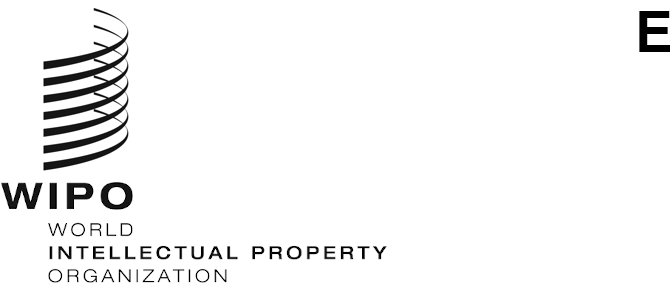 WO/CF/42/1  P/A/57/1  P/EC/61/1  B/A/51/1  B/EC/67/1  N/A/41/1  LO/A/41/1  IPC/A/42/1  BP/A/38/1  VA/A/34/1  WCT/A/21/1  WPPT/A/21/1  PLT/A/20/11ORIGINAL: EnglishDATE: december 17, 2021WIPO Conference – Forty-Second (25th Ordinary) Session International Union for the Protection of Industrial Property (Paris Union) – Assembly – Fifty-Seventh (25th Ordinary) Session International Union for the Protection of Industrial Property (Paris Union) – Executive Committee – Sixty-First (57th Ordinary) Session International Union for the Protection of Literary and Artistic Works (Berne Union) – Assembly – Fifty-First (25th Ordinary) Session International Union for the Protection of Literary and Artistic Works (Berne Union) – Executive Committee – Sixty-Seventh (52nd Ordinary) Session Special Union for the International Classification of Goods and Services for the Purposes of the Registration of Marks (Nice Union) – Assembly – Forty-First (25th Ordinary) Session Special Union for the International Classification for Industrial Designs (Locarno Union) – Assembly – Forty-First (24th Ordinary) Session Special Union for the International Patent Classification (IPC Union) – Assembly – Forty Second (23rd Ordinary) Session Union for the International Recognition of the Deposit of Microorganisms for the Purposes of Patent Procedure (Budapest Union) – Assembly – Thirty-Eighth (21st Ordinary) Session Special Union for the International Classification of the Figurative Elements of Marks (Vienna Union) – Assembly – Thirty-Fourth (21st Ordinary) Session WIPO Copyright Treaty (WCT) – Assembly – Twenty-First (10th Ordinary) Session WIPO Performances and Phonograms Treaty (WPPT) – Assembly – Twenty-First (10th Ordinary) Session Patent Law Treaty (PLT) – Assembly – Twentieth (9th Ordinary) SessionGeneva, October 4 to 8, 2021reportsadopted by the respective BodiesEach of the above-mentioned bodies met in its respective session for the purpose of considering the following items of the Consolidated Agenda of the Sixty-Second Series of Meetings of the Assemblies of WIPO (document A/62/1):  1, 2, 3, 4, 5, 6, 10(ii), 11, 12, 32 and 33.  Furthermore, the WIPO Conference and the Paris and Berne Executive Committees also considered item 8.The reports on the said agenda items are consolidated in the General Report (document A/62/13).[End of document]